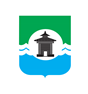 25.01.2023 года № 386РОССИЙСКАЯ ФЕДЕРАЦИЯИРКУТСКАЯ ОБЛАСТЬДУМА БРАТСКОГО РАЙОНАРЕШЕНИЕОб утверждении структуры администрации муниципального образования «Братский район»          В целях совершенствования структуры администрации муниципального образования «Братский район», руководствуясь статьей 37 Федерального закона от 06.10.2003 года №131–ФЗ «Об общих принципах организации местного самоуправления в Российской Федерации», Федеральным законом от 02.03.2007 года № 25–ФЗ «О муниципальной службе в Российской Федерации», Законом Иркутской области от 15.10.2007 года № 89-оз «О Реестре должностей муниципальной службы в Иркутской области и соотношение должностей муниципальной службы и должностей государственной гражданской службы Иркутской области», статьями 30, 40, 46 Устава муниципального образования «Братский район», Дума Братского района РЕШИЛА:1. Утвердить структуру администрации муниципального образования «Братский район», согласно приложению.2. Решение Думы Братского района № 11 от 30.10.2019 года «Об утверждении структуры администрации» отменить.3. Опубликовать настоящее решение в газете «Братский район» и разместить на официальном сайте муниципального образования «Братский район» - www.bratsk-raion.ru.4. Настоящее решение вступает в силу с момента официального опубликования.                                УТВЕРЖДЕНАрешением Думы Братского района от 25.01.2023 года № 386СТРУКТУРА 
администрации муниципального образования «Братский район»       Председатель Думы Братского района __________________С.В. КоротченкоМэр Братского района _________________А.С. Дубровин